Natalia Mościszko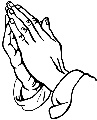 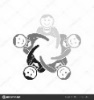 Temat: DLACZEGO KOBIETY I ŻONACI MĘŻCZYŹNI NIE MOGĄ BYĆ KSIĘŻMI? 
CZYM JEST KAPŁAŃSTWO WSZYSTKICH WIERNYCH?a) Cel dydaktyczny: Ukazanie roli  znaczenie sakramentu kapłaństwa b) Cel wychowawczy: Zachęcić uczestników do dowartościowania swojej roli w kościelec) Pomoce: Pismo święte,  Adhortacja Apostolska „Evangelii Gaudium” Ojca  Świętego Franciszka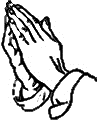 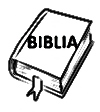 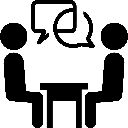 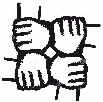 ANEKS 1GRUPA 1 „Kapłaństwo zarezerwowane dla mężczyzn, jako znak Chrystusa Oblubieńca powierzającego się w Eucharystii, jest kwestią nie podlegającą  dyskusji. (Evangelii gaudium 104). GRUPA 2„Kościół wyraża uznanie dla nieodzownego wkładu kobiet w społeczeństwo (...). Ale potrzeba jeszcze poszerzyć przestrzenie dla bardziej znaczącej obecności kobiet w Kościele (...) obecność kobiet powinna być zagwarantowana (...) w różnych miejscach, gdzie podejmowane są ważne decyzje, zarówno w Kościele, jak i w strukturach społecznych (...). W Kościele funkcje «nie stanowią o wyższości jednych nad drugimi». W istocie kobieta, Maryja, jest ważniejsza od biskupów” (Evangelii gaudium 103-104).GRUPA 3 KK  1577 "Święcenia ważnie przyjmuje tylko mężczyzna (vir) ochrzczony" (KPK, kan. 1024). Pan Jezus wybrał mężczyzn (viri), by utworzyć kolegium Dwunastu Apostołów (Por. Mk 3, 14-19; Łk 6, 12-16). i tak samo czynili Apostołowie, gdy wybierali swoich współpracowników (Por. 1 Tm 3, 1-13; 2 Tm 1, 6; Tt 1, 5-9), którzy mieli przejąć ich misję (Św. Klemens Rzymski, Epistula ad Corinthios, 42, 4; 44, 3). Kolegium Biskupów, z którym prezbiterzy są zjednoczeni w kapłaństwie, uobecnia i aktualizuje aż do powrotu Chrystusa kolegium Dwunastu. Kościół czuje się związany tym wyborem dokonanym przez samego Pana. Z tego powodu nie są możliwe święcenia kobiet TreśćWstęp - Modlitwa na rozpoczęcie spotkaniaAnimator rozpoczyna spotkanie od znaku krzyża, zapalenia świecy i modlitwy do Ducha Świętego (znaną formułką lub własnymi słowami). Pomódlmy się do Ducha Świętego.. „Duchu Święty…” Treść właściwa Widzieć- Czym jest kapłaństwo? (kapłaństwo to służba, o której mówią, że jest „szaloną miłością” Boga)- Do czego potrzebni są nam kapłani? (Przez kapłana  jesteśmy karmieni na Eucharystii  Ciałem i Krwią Chrystusa).- Dlaczego tylko mężczyźni są kapłanami? (Pan Jezus powołał  apostołów mężczyzn. Były obecne przy Panu Jezusie kobiety,  ale one tylko usługiwały ale nie zostały apostołkami)Na dzisiejszym spotkaniu chciałabym wspólnie z wami poszukać argumentów wyjaśniających problem: Dlaczego kobiety i żonaci mężczyźni nie mogą być księżmi?  Przy okazji spróbujemy też znaleźć odpowiedź na pytanie:  Cym jest kapłaństwo wszystkich wiernych?  OsądzićOdpowiedzi spróbujmy poszukać począwszy w Bożym Słowie: Mk 3, Mk 3, 14-19  I ustanowił Dwunastu, aby Mu towarzyszyli, by mógł wysyłać ich na głoszenie nauki, i by mieli władzę wypędzać złe duchy. Ustanowił więc Dwunastu: Szymona, któremu nadał imię Piotr; dalej Jakuba, syna Zebedeusza, i Jana, brata Jakuba, którym nadał przydomek Boanerges*, to znaczy synowie gromu; dalej Andrzeja, Filipa, Bartłomieja, Mateusza, Tomasza, Jakuba, syna Alfeusza, Tadeusza, Szymona Gorliwego i Judasza Iskariotę, który właśnie Go wydał. - kto został apostołem? Czy pojawiły się tam kobiety? (apostołami zostali mężczyźni,  nie pojawiły się tam kobiety ponieważ taka była wola Pana Boga)1 Kor 7,32-35 Naprawdę chcę, żebyście byli wolni od zbytniego zatroskania. Mężczyzna nieżonaty troszczy się o sprawy Pana, o to, jak podobać się Panu. A żonaty troszczy się o sprawy świata, o to, jak podobać się żonie.  I jest w rozterce. Podobnie kobieta niezamężna oraz dziewica troszczy się o sprawy Pana, o to, żeby jej ciało i umysł* były święte. A mężatka troszczy się o sprawy świata, o to, jak podobać się mężowi. Mówię to dla waszej osobistej korzyści — nie żeby nakładać na was ograniczenia*, lecz żeby was pobudzić do tego, co właściwe, żebyście zawsze z oddaniem służyli Panu bez rozpraszania uwagi.  - do czego zachęca swoich adresatów święty Paweł? (aby pozostali bezżenni jeśli chcą służyć Panu)Podsumowanie animatora: Na podstawie powyższego tekstu dowiadujemy się, że mężczyzna, gdy nie jest żonaty, może bardziej poświęcić się dla kościoła świętego, dla służby ludziom, tym samym mieć więcej przestrzeni na modlitwę – spotkanie z Panem. Wprowadzenie do pracy w grupach: Chciałbym teraz pogłębić poznane treści, korzystając z nauczania Magisterium Kościoła. Podzielę Was na trzy  grupy, każda grupa otrzyma jeden tekst (). Proszę przeczytajcie go i spróbujcie znaleźć odpowiedź na pytanie: Co dane teksty mówią o roli mężczyzn i kobiet dla Kościoła? 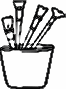 GRUPA 1 „Kapłaństwo zarezerwowane dla mężczyzn, jako znak Chrystusa Oblubieńca powierzającego się w Eucharystii, jest kwestią nie podlegającą  dyskusji. (Evangelii gaudium 104). GRUPA 2„Kościół wyraża uznanie dla nieodzownego wkładu kobiet w społeczeństwo (...). Ale potrzeba jeszcze poszerzyć przestrzenie dla bardziej znaczącej obecności kobiet w Kościele (...) obecność kobiet powinna być zagwarantowana (...) w różnych miejscach, gdzie podejmowane są ważne decyzje, zarówno w Kościele, jak i w strukturach społecznych (...). W Kościele funkcje «nie stanowią o wyższości jednych nad drugimi». W istocie kobieta, Maryja, jest ważniejsza od biskupów” (Evangelii gaudium 103-104).GRUPA 3 KK  1577 "Święcenia ważnie przyjmuje tylko mężczyzna (vir) ochrzczony" (KPK, kan. 1024). Pan Jezus wybrał mężczyzn (viri), by utworzyć kolegium Dwunastu Apostołów (Por. Mk 3, 14-19; Łk 6, 12-16). i tak samo czynili Apostołowie, gdy wybierali swoich współpracowników (Por. 1 Tm 3, 1-13; 2 Tm 1, 6; Tt 1, 5-9), którzy mieli przejąć ich misję (Św. Klemens Rzymski, Epistula ad Corinthios, 42, 4; 44, 3). Kolegium Biskupów, z którym prezbiterzy są zjednoczeni w kapłaństwie, uobecnia i aktualizuje aż do powrotu Chrystusa kolegium Dwunastu. Kościół czuje się związany tym wyborem dokonanym przez samego Pana. Z tego powodu nie są możliwe święcenia kobiet Po upływie danego czasu animator prosi grupy o odpowiedź na postawione pytanie: - Co dane teksty mówią o roli mężczyzn i kobiet dla Kościoła? (odpowiedzi grup)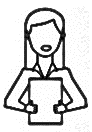 Wykład animatora: Moi drodzy chciałabym Wam jeszcze opowiedzieć o kapłaństwie wiernych. Co to jest? Jedni są powołani do małżeństwa i praktykowania wspólnoty kapłańskiej w rodzinie. Staje się to bardzo wyraźne na przykład wtedy, gdy rodzice błogosławią swoje dzieci przed snem znakiem krzyża. Inni powołani są do poświęcenia się Bogu w celibacie, albo też jako świecka osoba konsekrowana, brat albo siostra we wspólnocie zakonnej. Zarówno małżonkowie, jak i osoby bezżenne mają wiele bardziej szczegółowych powołań: misjonarz głoszący wiarę, piekarz dbający o swoich klientów, katecheta wyjaśniający prawdy wiary, manager zarządzający po chrześcijańsku duszpasterz lub jego asystent, parafianin służący do Mszy św., osoba sprzątająca kościół. Każdy wkład jest bardzo istotny. Dlatego nie ma znaczenia, jaką zajmujesz pozycję czy funkcję. Nie ma chrześcijan ważniejszych i mniej ważnych. Wszystkie powołania są potrzebne Kościołowi. Niezależnie od twojego powołania życiowego – MASZ UDZIAŁ W KAPŁAŃSTWIE WIERNYCH. Dlatego twoim zadaniem jest także życie Ewangelią i głoszenie jej.DziałaćBardzo proszę podzielimy się na grupy (animator dzieli uczestników na trzy grupy każdej daje karteczkę i zadaje pytanie) Rozdam każdej grupie karteczkę, na której proszę napisać odpowiedź na pytanie:  -W jaki sposób my, możemy w naszej codzienności podejmować  kapłaństwo wiernych?Możliwe odpowiedzi: - uczestniczymy w liturgii - nasze spotkania rozpoczynamy od liturgii  - omadlamy innych, pamiętamy o nich w modlitwieHasło spotkaniaKapłaństwo – służba Bogu i człowiekowi Piosenka spotkania„Szedłem kiedyś inną drogą”Zadanie apostolskiePomodlę się o nowe święte powołania do kapłaństwa                                                       6.Modlitwa na zakończenieNa koniec pomódlmy się do Boga Ojca, prosząc o łaskę powołań kapłańskich …. „Ojcze Nasz…”